Lielā iela 76, Grobiņa, Dienvidkurzemes novads, LV-3430, reģistrācijas Nr.40900038078,tālr. 63459157, e-pasts socialais.dienests@dkn.lvGrobiņā,28.02.2024. Nr. SD/2024/1.12/259-NUz  13.02.2024..Nr. V-45-02/2024		Biedrība “Latvijas Daudzbērnu ģimeņu apvienība”E-pasts laiks.gimenei@gmail.comPar informācijas sniegšanuDienvidkurzemes novada Sociālais dienests (turpmāk – Sociālais dienests) ir saņēmis Jūsu vēstuli ar lūgumu sniegt informāciju par atbalsta veidiem Dienvidkurzemes novada daudzbērnu ģimenēm.Sociālais dienests informē:Dienvidkurzemes novada domes saistošie noteikumi Nr.3 “Par Dienvidkurzemes novada pašvaldības pabalstu jaundzimušo aprūpei”	 paredz vienreizēju pabalstu EUR 500,00 par katru jaundzimušo bērnu, kura dzīvesvieta ir deklarēta Dienvidkurzemes novadā, ja viena vai abu vecāku deklarētā dzīvesvieta ir Dienvidkurzemes novadā ne mazāk kā pēdējos 9 mēnešus pirms bērna piedzimšanas;				Dienvidkurzemes novada domes saistošie noteikumi Nr.2023/4 “Par brīvprātīgās iniciatīvas pabalstiem Dienvidkurzemes novadā” tiesības saņemt pabalstu 100% apmērā no faktiskajiem ēdināšanas izdevumiem ir izglītojamiem, ja tie mācās Dienvidkurzemes novada pašvaldības izglītības iestādes 5., 6.klasē un 50% apmērā no faktiskajiem ēdināšanas izdevumiem ir izglītojamiem, ja tie ir deklarēti un mācās Dienvidkurzemes novada pašvaldības izglītības iestādēs no 7. līdz 9.klasei, savukārt pirmsskolas  izglītības iestādēs, pabalstu piešķir daudzbērnu ģimeņu bērniem; Dienvidkurzemes novads nesniedz daudzbērnu ģimeņu bērniem pabalstu mācību līdzekļu iegādei, mācību gadu uzsākot;Dienvidkurzemes novada domes saistošie noteikumi Nr.2022/13 “Par vecāku līdzfinansējumu Dienvidkurzemes novada izglītības iestādēs, kurās realizē profesionālās ievirzes programmas mūzikā, mākslā, dejā un sportā” norādīts, ka no līdzfinansējuma maksas, pamatojoties uz audzēkņa likumiskā pārstāvja iesniegumu, attiecīgajā mācību gadā atbrīvo, ja izglītojamais ir no daudzbērnu ģimenes;Izglītības pārvalde informē, ka interešu izglītība Dienvidkurzemes novadā ir bezmaksas;Kultūras pārvalde informē, ka Dienvidkurzemes novadā notiek ļoti daudz bezmaksas kultūras pasākumi, kurus laipni aicina apmeklēt atbilstoši vecumam, vajadzībām un interesēm.Sociālam dienestam svarīga ir katra Dienvidkurzemes novada iedzīvotāja labklājība un labbūtība, kā arī viņu iesaistīšanās kultūras dzīvē, izglītošanās procesā, sociālās sfēras jautājumu risināšanā.Sociālā dienesta vadītājas p.i.                                                     O.StrēleGeležina 25714924liga.gelezina@dkn.lv*DOKUMENTS PARAKSTĪTS AR DROŠU ELEKTRONISKO PARAKSTU UN SATUR LAIKA ZĪMOGU.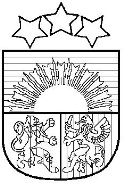 Dienvidkurzemes novada Sociālais dienests